珠海科技学院科研处校科字〔2023〕31号关于组织申报广东省2023年度教育科学规划项目（高等教育专项）的通知学校各单位：依据广东省教育科学规划领导小组办公室文件《广东省教育科学规划领导小组办公室关于组织申报2023年度教育科学规划项目（高等教育专项）的通知》，学校组织开展该项目的申报工作，请有意申报该项目的教师按文件要求进行申报，并于6月4日前将电子版申报书发送至科研处邮箱：kycjluzh@126.com。由于本次申报学校限额12项，学校将统一组织相关专家进行审议并择优推荐。最终获得推荐的项目请于6月10日前在系统上完成提交。申报工作采取网上申报方式，申报系统网址为(https://gdjyky.gdedu.gov.cn)，网上申报系统开放时间为5月19日上午9点。其他未尽事宜详见附件及平台网站。请有意向申报的教师提前与科研处联系，并及时填写“珠海科技学院纵向科研项目预申报系统”，以便组织开展相关工作。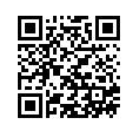 珠海科技学院纵向科研项目预申报系统附件：1. 广东省教育科学规划领导小组办公室关于组织申报2023年度教育科学规划项目（高等教育专项）的通知2. 2023年度广东省教育科学规划课题（高等教育专项）申报汇总表联系人：朱禹铮      联系电话：0756-7629875                                          科研处2023年4月26日  